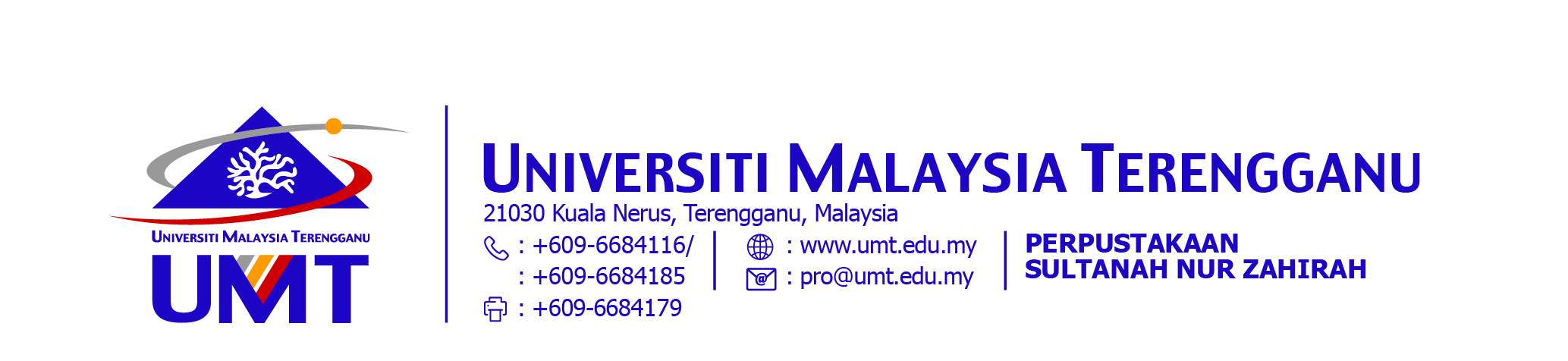 Ketua PustakawanPerpustakaan Sultanah Nur ZahirahUniversiti Malaysia Terengganu21030 Kuala TerengganuTuan / Puan,PENGESAHAN PEGAWAI / PELAJAR  YANG INGIN MEMOHON MENJADI AHLI PERPUSTAKAAN SULTANAH NUR ZAHIRAH, UMTAdalah disahkan bahawa pegawai / pelajar berikut adalah seorang pegawai / pelajar /individu di jabatan/organisasi / kawasan  saya.:Nama : ………………………………………………………………………………………No. Kad Pengenalan : …………………………………………………………………2. Saya ingin memohon agar beliau dibenarkan mendaftar sebagai ahli Perpustakaan Sultanah Nur Zahirah, Universiti Malaysia Terengganu mengikut peraturan yang telah ditetapkan oleh pihak tuan/puan. 3. Saya akan memastikan agar tuan/puan dimaklumkan sekiranya pegawai / pelajar saya berhenti dari  jabatan /organisasi atau hal-hal lain yang berkenaan dengan perkhidmatan beliau. 4. Saya juga memberi jaminan untuk membayar segala gantirugi bagi buku-buku yang tidak dikembalikan oleh pegawai/ pelajar  berkenaan.Sekian, terima kasih.Yang benar,……………………………………Nama 		: ……………………………………………………………Jawatan 	: ……………………………………………………………Cop Jabatan	: ……………………………………………………………No. Kad Pengenalan : ................................Tarikh 		          :  ..................................	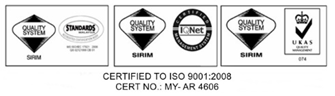 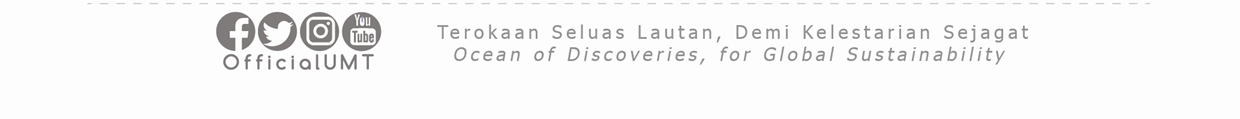 